II° Settore - Area economico /finanziaria0828/948226 –   fax 0828/948237    Email : ragioneria@comunediroccadaspide.it  Pec: protocollo@pec.comune.roccadaspide.sa.itALL. B - MODELLO DI DOMANDAAl Comune di ROCCADASPIDEVIA G. GIULIANI, 684069oppureMezzo PEC: protocollo@pec.comune.roccadaspide.sa.itCONTRIBUTO PER TRASFERIMENTO DELLA RESIDENZA E DIMORA ABITUALE NEL COMUNE DI ROCCADASPIDE, A TITOLO DI CONCORSO PER LE SPESE DI ACQUISTO O RISTRUTTURAZIONE DI IMMOBILI DA DESTINARE AD ABITAZIONE PRINCIPALE - A VALERE SUL FONDO SOSTEGNO COMUNI MARGINALI” – ART. 2 COMMA 2 LETT. C) DEL D.P.C.M. 30 SETTEMBRE 2021DOMANDA DI PARTECIPAZIONECHIEDEla concessione del contributo economico una tantum e a fondo perduto di €____________________ (massimo euro 5.000,00), a titolo di concorso per le spese di: □   acquisto di immobile sito in Roccadaspide, via   	identificato in catasto al Foglio  	 part.  	sub 	n.  civico   	 □  ristrutturazione  dell’immobile  sito  in  Roccadaspide,  via   	,  n.  civico 	identificato in catasto al Foglio  	 part.  	sub 	da destinare a residenza e dimora abituale del proprio nucleo familiare.A tal fine,ai sensi degli art. 46 e 47 del D.P.R. 445/2000 e ss.mm.ii., consapevole delle sanzioni penali previste dall’art. 76 del suddetto D.P.R. 445/2000 per le ipotesi di formazione di atti e dichiarazioni mendaci ivi indicate, sotto la propria responsabilitàDICHIARA(barrare le dichiarazioni che interessano) □  di  essere  cittadino/a  italiano/a  o  □  di  uno  degli  Stati  membri  della  Comunità   Europea: 	o  □  di essere cittadino/a di Paesi terzi 	 □  titolare del permesso disoggiorno  CE  per  soggiornanti  di  lungo periodo o  □  titolare dello status di rifugiato  ovvero  □  dello status di protezione sussidiaria; □  di godere dei diritti civili e politici e di non essere escluso dall’elettorato politico attivo; □  di non aver riportato condanne penale e di non avere procedimenti penali pendenti a  proprio carico; □  di non essere stato interdetto dai pubblici uffici con sentenza passata in giudicato; □  di non essere, alla data di pubblicazione dell’Avviso Pubblico, residente nel comune di Roccadaspide; □  di  accettare senza riserva, avendone presa piena conoscenza,  tutte le disposizioni  e  condizioni previste nell’Avviso pubblico; □  di essere informato ai sensi e per gli effetti del Regolamento (UE) 2016/679 "Regolamento Generale sulla Protezione dei dati” (GDPR), che i dati personali raccolti saranno trattati, anche con  strumentiinformatici, per le sole finalità inerenti la procedura di cui all’Avviso pubblico; □  di utilizzare il contributo a titolo di: □  acquisto di immobile sito in Roccadaspide, via  	n. civico 	identificato in catasto al Foglio  	part.  	sub 	 □  ristrutturazione di immobile sito in Roccadaspide, via  	n. civico 	identificato in catasto al Foglio  	part.  	sub 	SI IMPEGNAentro il termine perentorio di gg60 dalla notifica di ammissibilità al contributo: □  a rendicontare le spese sostenute per l’acquisto e/o ristrutturazione dell’immobile; □  a trasferire nell’immobile sopra indicato la propria residenza e la dimora abituale e quella  dei seguenti componenti il nucleo familiare: 	_COMUNICAgli  estremi  identificativi  del  conto  corrente   per  il  versamento  dell’eventuale  contributoconcesso IBAN     /    /    /    /    /    /    /    /   /   /   /   /   /   /   /   /   /    /    /    /    /    /    /    /    /    /    /(il conto corrente deve essere intestato al beneficiario)ISTITUTO BANCARIO 	AUTORIZZAAi sensi delle disposizioni di cui al D.lgs. n. 196/2003 “Codice in materia di protezione dei dati personali”  e  del  Regolamento  (UE)  2016/679  "Regolamento  Generale  sulla  Protezione  dei  dati” (GDPR),  il  trattamento  dei  dati  personali  forniti  con  la  presente  domanda  e  acconsente, ai  sensi dell'art.  6  e  7  del  predetto  Regolamento,  al  trattamento  dei  propri  dati  personali,  svolto  con  le modalità e per le finalità indicate all’articolo 18 dell’Avviso pubblico ed in conformità alle norme legislative e regolamentari vigenti e applicabili.Luogo e Data 	Firma del dichiaranteSi allega:a)   Stato di famiglia;b)   Elenco/preventivi delle spese da sostenere;c)   Relazione descrittiva dell’intervento di ristrutturazione dell’immobile (eventuale);d)   Copia leggibile e non autenticata di un documento di identità del dichiarante (fronte e retro), in corso di validità.Firma del dichiarante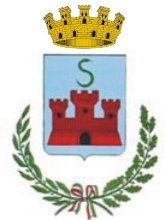 COMUNE   DI ROCCADASPIDE                       PROVINCIA DI SALERNONome:Cognome:Luogo di nascita:Data di nascita:Codice Fiscale:Cell.:Mail:Pec:Residenza:Residenza: